Doktorand Doctoral studentAvhandlingens titel Title of the doctoral thesisSamordnare i betygsnämnden Co-ordinator of the Examination BoardÖvriga ledamöter i betygsnämnden Other members of the Examination BoardBetygsnämnden ska inom två veckor bedöma delarbetena som planeras ingå i avhandlingen. Betygsnämndens samordnare ansvarar för att så sker. Betygsnämndens motivering beskrivs på följande sida. The Examination Board shall within two weeks supply the Dissertation Committee with their comments as outlined on the following page. BETYGSNÄMNDENS STÄLLNINGSTAGANDE MOTIVERAS ENLIGT FÖLJANDETHE EXAMINATION BOARD’S STANDPOINT IS COMMENTED AS FOLLOWSBetygsnämndens samordnare Co-ordinator of the Examination BoardIfylld och undertecknad blankett skickas till  disputation@ki.se;  Disputationskommittén som delger doktorand och handledare. Blanketten kan signeras digitalt.Send the completed and signed form to  disputation@ki.se;  Dissertation Committee which in turn will inform the doctoral student and the principal supervisor. The form can be digitally signed.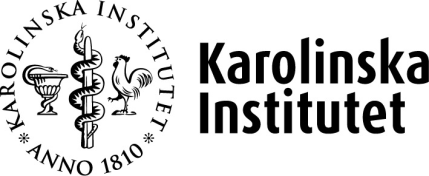 Denna blankett skickas till betygsnämndens samordnare tillsammans med delarbetena.
Send this form to the co-ordinator of the Examination Board together with your papers.Blankett Form 10Sida Page 1 (2)BETYGSNÄMNDENS FÖRHANDSGRANSKNING – DISPUTATION
EXAMINATION BOARD’S PRELIMINARY REVIEW – DISSERTATIONBETYGSNÄMNDENS FÖRHANDSGRANSKNING – DISPUTATION
EXAMINATION BOARD’S PRELIMINARY REVIEW – DISSERTATIONBETYGSNÄMNDENS FÖRHANDSGRANSKNING – DISPUTATION
EXAMINATION BOARD’S PRELIMINARY REVIEW – DISSERTATIONBETYGSNÄMNDENS FÖRHANDSGRANSKNING – DISPUTATION
EXAMINATION BOARD’S PRELIMINARY REVIEW – DISSERTATIONNamn NameInstitution DepartmentPlanerat disputationsdatum Planned date for public defence of the doctoral thesisNamn NameHögskola/universitet UniversityNamn NameHögskola/universitet UniversityKarolinska InstitutetBetygsnämndens förhandsgranskning inför disputation
Examination Board’s preliminary review – dissertationDoktorandens namn Name of doctoral student:Sida Page 2 (2)Är materialet av ett sådant omfång och en sådan kvalitet som kan förväntas efter fyra års forskarutbildning på heltid vid ett internationellt framstående universitet?Is the material of a scope and quality that may be expected after four years of full-time doctoral studies at an internationally esteemed university? Ja Yes	 Nej NoMotivering från betygsnämndsledamot. Comments/statement from member of examination board:Motivering från betygsnämndsledamot. Comments/statement from member of examination board:Motivering från betygsnämndsledamot. Comments/statement from member of examination board:OBS! Ovanstående bedömning innebär inte ett godkännande eller underkännande av avhandlingen som helhet. Detta avgörs slutligen genom betygsnämndens ställningstagande efter genomförd disputation.N.B. The above statement does not imply an approval or disapproval of the thesis as a whole. The examination board’s final decision is taken after evaluation of the completed thesis defence.Datum DateNamnteckning SignatureNamnförtydligande Clarification of signature